Anmeldung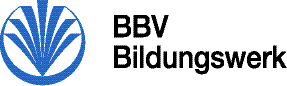 zur Online-Veranstaltung„Erfolgreiche Hofübergabe“am 	Dienstag, 08.02.2022	19.30 UhrDonnerstag, 10.02.2022	19.30 UhrMontag, 14.02.2022	19.30 UhrAnmeldung erbeten bis 03.02.2022 unter Bildung-Beratung-Bayern.de……….. oder an der BBV-Geschäftsstelle Straubing.SEPA-Lastschriftsmandat zum Einzug von Teilnehmergebühren (bitte ausfüllen)Hiermit melde ich mich verbindlich zum Übergabeseminar an:BBV-Mitgliedsnummer:Name: Straße:PLZ, Wohnort:Telefon:   					Mobil:E-Mail: 					